Dear Parent/CarerCOVID-19 UPDATE – 1st November 2020As you are aware our school must adhere to the protocols and advice of Scottish Government, Public Health Scotland, NHS Tayside and Perth & Kinross Council.  On Friday afternoon,  there were several changes made to the Scottish Government COVID-19 Guidance for schools. These changes are in light of the rising transmission rate of COVID-19 and latest scientific evidence. Our school currently sits in a Level 2 geographical area, this means that as of tomorrow (Monday) the following changes are required to be implemented at Rattray. I have not listed all changes expected to be implemented within the guidance, only those which parents and pupils will visibly notice or must adhere to.Indoor PE will resume in the coming days. Changing facilities will not be available, therefore children should continue to come to school in sportswear on their classes PE days, which is still suitable for outdoors. Anyone wishing to wear a face covering can do so at any time. This applies to pupils and staff. All staff will wear face coverings in all communal areas other than classrooms – corridors, lunch halls, staffrooms etc. Face coverings will be worn by staff if they are within 2 metres of pupils, except for nursery and P1, P1/2 and P2 classes (staff personal preference) Any adult entering our school playground (including parents at pick -up or drop-off) must wear a face covering. It is also important to highlight that at Rattray there has been NO positive COVID cases for pupils, parents or staff which have originated from or been passed within our school.  We are doing our utmost to keep our school community safe. Can I please ask you to do your part in continuing to be vigilant to ensure everyone can be kept safe, therefore can I please remind you of the following: Nursery, P1 and P2 Rattray children (and siblings) accompanied by one designated adult only per family wearing a face covering can enter the playground via the gates on the High Street Primary 3 pupils and upwards can enter the school from Rattray Common. No parents from these classes should enter the school playground, unless these children have younger siblings  If entering the school playground, please stand 2 metres from other families, on exiting the playground please leave promptly Please do not congregate in areas of the playgroundLimit items that your child brings from homePupils should keep socially distanced from all adultsPlease remind your children of the necessity of good respiratory and hand hygieneEncourage your children to maintain distance where possible, particularly indoors, as an added precaution – it is recommended that they should not be crowding together, touching or hugging their peersPlease DO NOT send your child to school if they are displaying any or anyone else in their household are displaying the following symptoms: a high temperature, a new continuous cough or a loss or change to sense of smell or tasteMore information can be found at https://www.nhsinform.scot/illnesses-and-conditions/infections-and-poisoning/coronavirus-covid-19/test-and-protect/coronavirus-covid-19-guidance-for-households-with-possible-coronavirus-infection As infection rates rise across the country, we can’t be sure what lies ahead. I appreciate this is a worrying time for you and your family but would assure you that the school has all the relevant procedures in place to keep everyone safe. Please be assured that if there are any further developments, I will share relevant information with you as quickly as possible via your Parent pay account, our Facebook page, our school app and text messaging service. Further information for parents is also available on the Council’s website: www.pkc.gov.uk/coronavirus/schoolsIf you have any questions or concerns, please do not hesitate to contact our school office on the phone number and email address above.Take care, 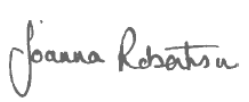 Joanna RobertsonHeadteacher 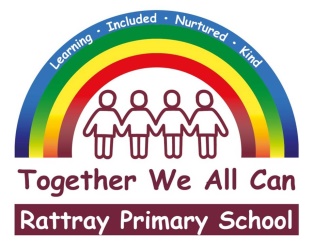 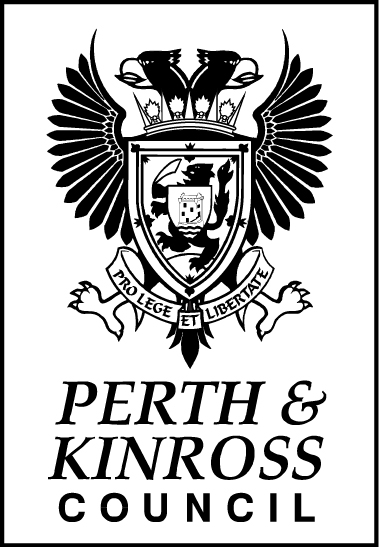 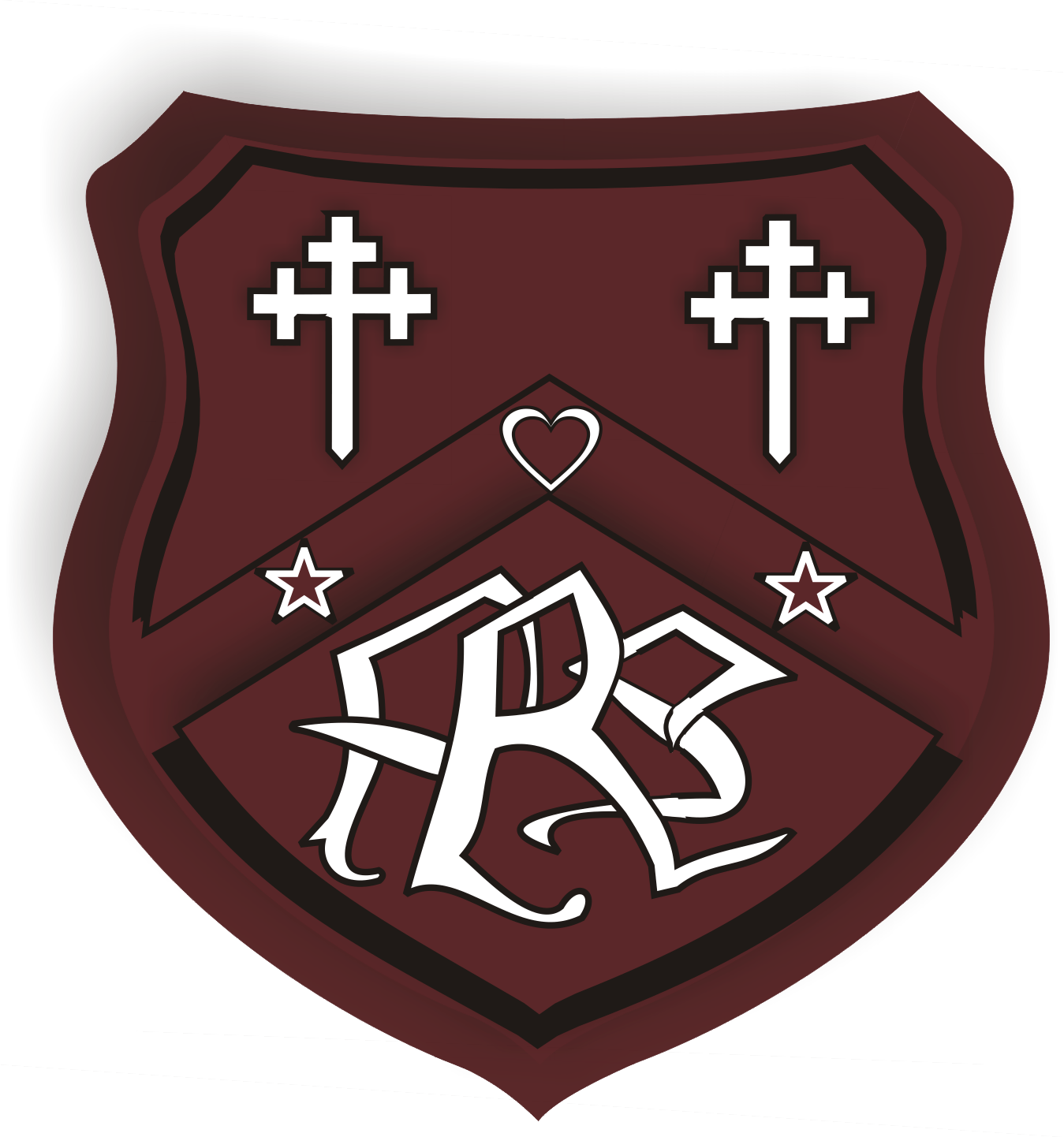 Joanna RobertsonHeadteacher Rattray Primary School, High Street, RattrayBLAIRGOWRIE, PH10 7DG01250-871980Email: rattray@pkc.gov.ukwww.pkc.gov.uk Joanna RobertsonHeadteacher Rattray Primary School, High Street, RattrayBLAIRGOWRIE, PH10 7DG01250-871980Email: rattray@pkc.gov.ukwww.pkc.gov.uk 1 November 2020